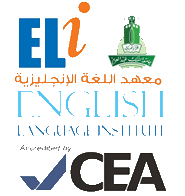 Student’s Name: _____________	Level: _______________________   Section: ___________________Grammar Section )Units 1-4  )Part 1: Choose the correct answer a, b ,c, or d:How many subjects____ you studying at the moment?aredodoesdidWhen _____ you meet your first friend?aredodoesdidI ______ these days.don’t studydoesn’t studyam not studyinghaven’t studyingI have studied English _____ five years.forsincelastagoI _______to Canada.travelled  have travelled is travellingdoesn’t travelVocabulary Section	(Units 1-4 )Part 2: Choose the correct answer from the box1. Cycling is my favourite sport. I really _____________ it when I was a child.2. Mariam:   What’s a minimum _____________ for a taxi in Jeddah?    Salma:     10 riyals.3. Shopping in this supermarket is  _____________ because it sells cheap and modern products.4.  The  _____________ of working in this company include free health care and five weeks’ holiday each year.5. I _____________ my exams and got high marks.